ROMÂNIA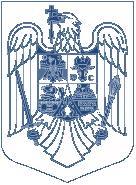 JUDEŢUL NEAMŢCOMUNA DRĂGĂNESTIPRIMARD I S P O Z I Ţ I ANr.103 din 30.05.2022Privind incetarea  dreptului la alocaţie pentru susţinerea familiei , reprezentantul acesteia fiind MUSTEATA COSTEL	  Nechifor Ion -Primarul comunei Drăgăneşti,judeţul Neamţ;            Analizand  situaţia de fapt rezultată din ancheta socială, efectuată în vederea verificării îndeplinirii de către solicitant a condiţiilor de acordare a alocaţiei de susţinere       la domiciliul titularului MUSTEATA COSTEL;	Având în vedere prevederile art.25 alin.(3)(4)  din  Legea nr. 277/2010 modificata, precum şi ale art.17 din  Normelor metodologice de aplicare a prevederilor Legii nr. 277/2010 privind alocaţia pentru susţinerea familiei;           Avand in vedere prevederile Legii nr.166/2012;Avand in vedere prevederile Legii nr.342/2015     In temeiul dispozitiilor art.155 alin.(1) lit. d) si art.196 alin. (1) lit b) din Ordonanta de Urgenta nr.57 din 03.07.2019 privind Codul Administrativ;D I S P U N :	Art.1.-Inceteaza  dreptul la alocaţie de susţinere pentru familia, cu 1 copil , titular    fiind MUSTEATA COSTEL,CNP:  1590501274794 ,în cuantum de 87 lei, începând cu luna  mai 2022,  ca urmare a modificarilor intervenite in componenta   familiei.	Art.2.-Prezenta dispoziţie se poate ataca potrivit Legii contenciosului administativ nr. 554/2005.	Art.3.-Secretarul comunei va comunica autoritătilor si persoanelor interesate, în copie, prezenta dispoziţie.P R I M A R , ION NECHIFOR                                                                                                Avizeaza pentru legalitate,                                                                                                      S E C R E T A R,                                                                                                     CRISTINA GAINAPROCEDURI OBLIGATORII ULTERIOARE EMITERII DISPOZIȚIEI PRIMARULUI COMUNEI NR. 103/2022PROCEDURI OBLIGATORII ULTERIOARE EMITERII DISPOZIȚIEI PRIMARULUI COMUNEI NR. 103/2022PROCEDURI OBLIGATORII ULTERIOARE EMITERII DISPOZIȚIEI PRIMARULUI COMUNEI NR. 103/2022PROCEDURI OBLIGATORII ULTERIOARE EMITERII DISPOZIȚIEI PRIMARULUI COMUNEI NR. 103/2022Nr.crt.OPERAȚIUNI EFECTUATEDataZZ/LL/ANSemnătura persoanei responsabile să efectueze procedura01231Semnarea dispoziției  30.05.20222Comunicarea către prefectul județului  2.06.20223Aducerea la cunoștință publică2.06.20224Comunicarea, numai în cazul celei cu caracter individual2.06.20225Dispoziția devine obligatorie sau produce efecte juridice, după caz2.06.2022